Segunda-feira, dia 4, reunião com catequistas dos 4.º, 5.º e 10.º anos, para a preparação da Missa com Catequese.Quinta-feira, dia 7, às 21h00, na cripta da Igreja, palestra, pela Dra. Ana Moreira, sobre Hábitos de Vida Saudáveis.Sexta-feira, dia 8, Imaculada Conceição: missas às 10h30 (com Rito de Admissão dos catecúmenos) e às 19h00. Sexta, dia 8, às 16h30, reunião de acólitos.Sexta, dia 8, às 17h30, adoração do Santíssimo, com oração de Vésperas.Sábado, dia 9, missas vespertinas, às 16h30 e 19h00. Domingo, dia 10, às 17h00, reunião plenária do CPP, para tratar da organização do centenário da Paróquia.Sábado, dia 16 de dezembro, Circo Cardinali, às 19h00. Reservas na Secretaria Paroquial.Domingo, dia 17 de dezembro, às 12h30, almoço de Natal “Senhora do Ó”, com servidores da comunidade. Custo: 7,50 €. Trazer sobremesa.Presépio em madeira de choupo, para decorar e pintar, no espírito da caminhada diocesana: 5,00 €. 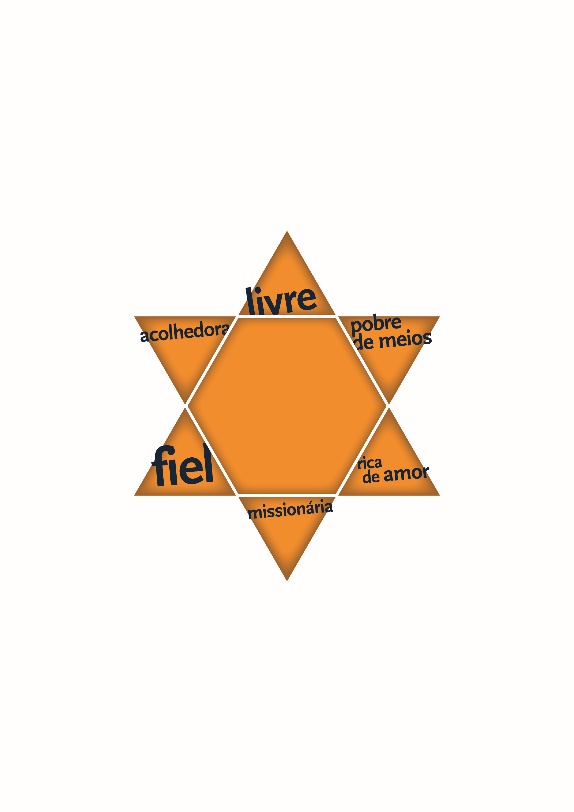 Movidos pela Estrela que brilha no amor,eis-nos, Senhor, a começar o nosso caminho para Belém.Tornai firmes os nossos passospara que cheguemos ao fimiluminados pela Luz do Vosso rosto.Fazei-nos fiéis à palavra dada,como o «sim» da Virgem Maria à oração e ao amor nosso de cada dia.Refrão: Vinde, ó Sol Nascente, esplendor da Luz Eterna, Estrela Maior! Movei-nos, no Vosso amor. Maranathá! Aleluia!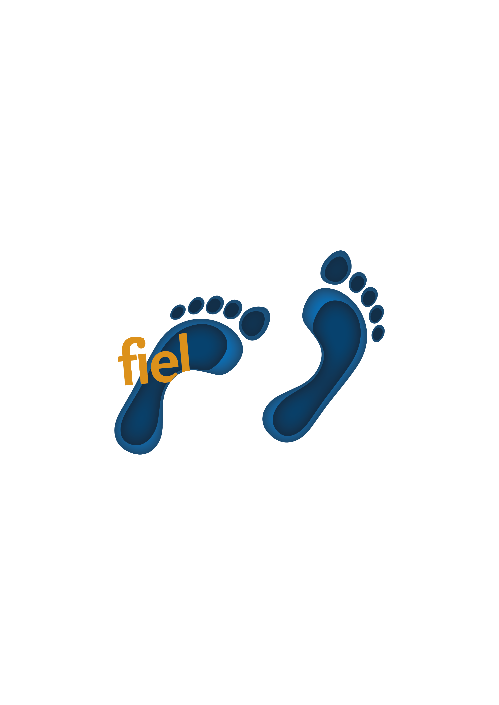 PROPOSTAS PARA ESTA 1.ª SEMANA DO ADVENTOFidelidade aos deveres e aos compromissos diários: no estudo, no trabalho, nas lides da vida doméstica.   Fidelidade conjugal: o amor conjugal precisa de se reinventar todos os dias, com as suas surpresas, as pequenas atenções… de modo que o amor não se torne uma rotina de viver juntos. A fidelidade no tempo é o nome do amor. Exige vigilância, perseverança e criatividade.Fidelidade à oração diária durante esta semana: uma ave-maria, uma dezena, a oração do rosário, adoração do Santíssimo.Fidelidade à Eucaristia dominical, participando inclusive nas celebrações da Solenidade da Imaculada Conceição. Fidelidade à caridade, começando a colocar no pé-de-meia (lá em casa e/ou na Igreja) o fruto da partilha: a) em géneros, para a Conferência Vicentina no apoio às famílias carenciadas; b) em dinheiro, para a reconstrução de casas, destruídas pelos incêndios, nas Paróquias de Oliveira de Frades, Pinheiro de Lafões e Reigoso, da Diocese de Viseu.7 di©as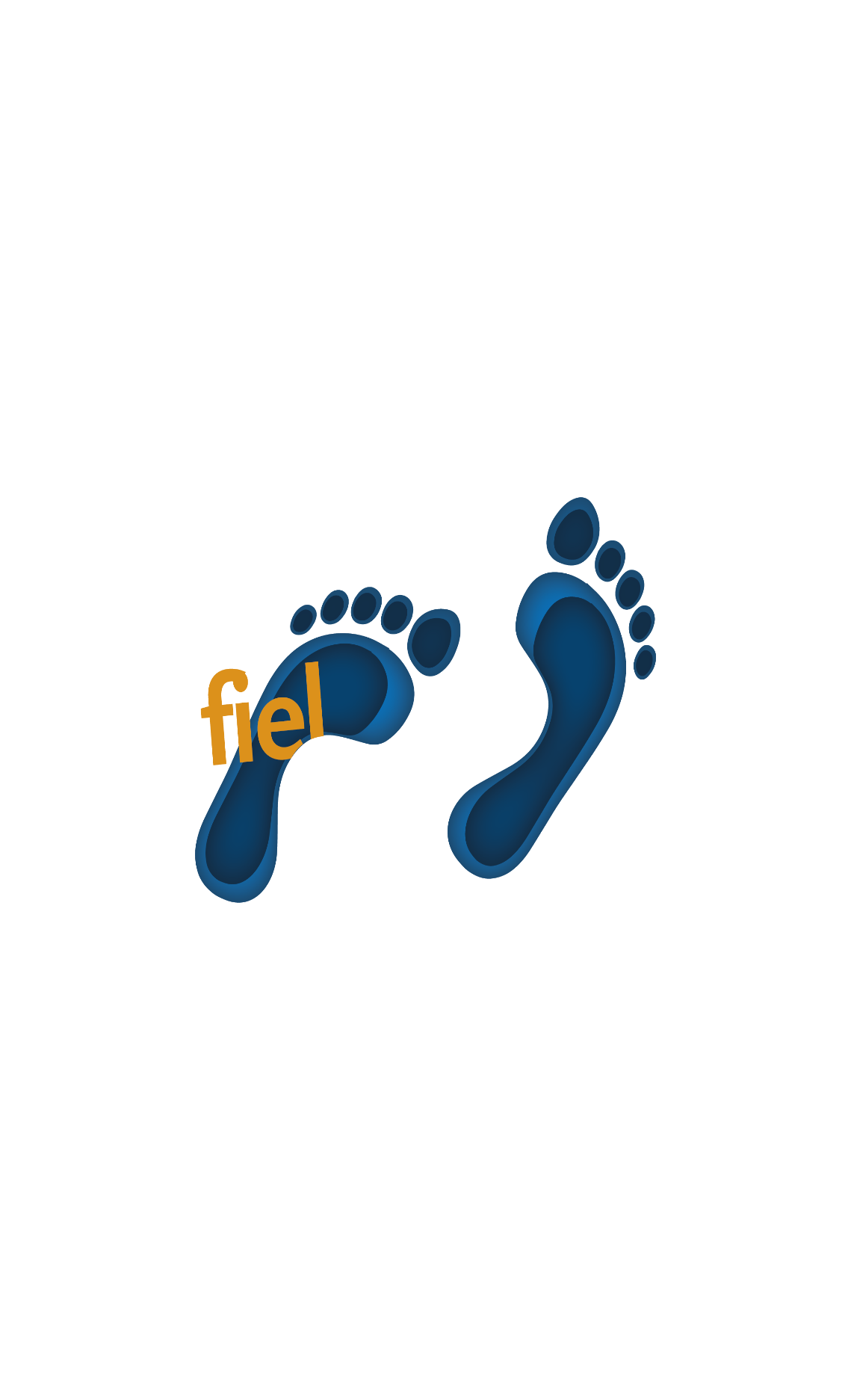 441I domingo do Advento bfiel é deus por quem fostes chamados!1 Cor 1, 3-9dezembro       2017